Présents: Paul, Michel Bastide, Jean Lalanne, Claude Micmacher, Christian Naudet, Jean-Francis Parisis, Sophie RighettiCompte rendu du conseil d’administration du 12 mars 20191 / Projection à Ciné-Cinéma du film « J’veux du soleil »Cette séance organisée par ATTAC a réuni 400 personnes environ et les débats, animés par Gilles Perret - coréalisateur du film avec François Ruffin - ont été très vivants et confirment la sensibilité militante aux revendications portées par les Gilets jaunes.Rappel : le comité ATTAC Périgueux-Nontron animera la projection de ce film à Nontron le jeudi 4 avril à 20h30.2 / Projection du film « Irrintzina, le cri de la génération climat »Nous voulons soutenir la mobilisation de plus en plus forte pour le climat, en particulier par la projection de ce film réalisé au cœur du mouvement Alternatiba par Sandra Blondel et Pascal Hennequin.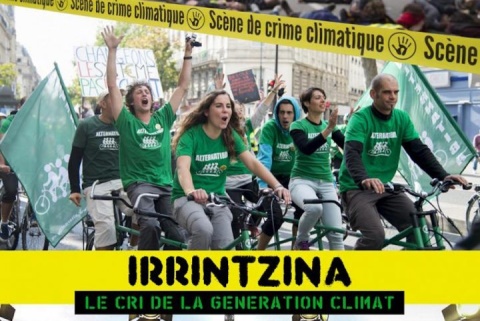 L’irrintzina : un cri dont les bergers basques se servent pour communiquer à distance en montagne.Le film raconte l’émergence d’une génération de militants mobilisés pour défendre le climat : Alternatiba, mouvement parti du Pays basque en 2013 à l’instigation de l’association Bizi !, afin d’alerter sur l’urgence climatique.Parmi ses actions le déversement en juin 2014 d’une tonne de charbon devant l’agence de la Société générale de Bayonne, ce qui contribua à inciter cette société à arrêter le financement d’Alpha Coal, une mine de charbon en Australie. 3 / Autres projets de projectionsLa projection du documentaire  "DEPUIS MEDIAPART", réalisé par Naruna Kaplan de Macedo, pourrait se faire dans le cadre du partenariat avec Ciné-cinéma.Thème du film : « En installant sa caméra au cœur des locaux de la rédaction de Mediapart, avant, pendant et après l’élection présidentielle française de 2017, Naruna Kaplan de Macedo a pu suivre le quotidien de celles et ceux qui y travaillent. Sur fond de dossiers comme l'affaire Baupin, les Football leaks, les financements libyens, le film nous donne à voir comme jamais les coulisses d’un certain journalisme d’investigation. »  Le film « Grande-Synthe, la ville où tout se joue », réalisé par Béatrice Camurat JaudThème du film : crise migratoire, pollution industrielle, chômage record, la ville de Grande-Synthe (Nord) est un concentré de crises que l’humanité doit affronter. Elus de cette commune, citoyens, associations et pouvoirs publics essaient de trouver des solutions avec motivation et humanisme. La ville de Grande-Synthe, aujourd’hui en pointe sur les questions de transition écologique, devient un vrai laboratoire du futur.4/ Soutien à RESFSamedi16 mars au théâtre Le Palace de Périgueux une soirée de soutien à l’action de RESF (Réseau Education Sans Frontière) par la représentation de deux pièces :19 h Corpus votum L’espace d'une journée, un personnage dans son appartement,  attend devant la télévision le résultat des élections. Images détournées,  fantasmagoriques, rêveries, fantasmes, publicités et gestes politiques se mélangent et laissent notre personnage dans le doute : va-t-il passer sa porte et sortir pour accomplir son devoir de citoyen ?20 h 30 TagUne petite ville en France : son centre, sa gare de triage, ses usines au bord de la forêt. Giuseppe Ensam, inspecteur de police, y vit avec sa sœur Christelle, bibliothécaire, qui est en fait son frère. Un jour, on tague trois points rouges sur leur porte : le même signe qu’au-dessus de leur mère assassinée dans leur enfance. Qui l’a tagué ? Le même meurtrier ? Pourquoi, où et quand plusieurs vies chaotiques vont-elles se croiser ? 5 / Manifestations Le rassemblement des Gilets jaunes du samedi 2 mars à Nontron a réuni 200 manifestants.La journée des droits des femmes du 8 mars a rassemblé à Périgueux une centaine de personnes. Les actions à venir pour la défense du climat :- vendredi 15 mars sit-in prévu de 14 à 17 heures, devant le Théâtre de Périgueux- samedi 16 mars marche pour le climat : rassemblement à 10 heures devant la préfecture.Prochain CA : mardi 26 mars 2019 à 18 heures à la Bourse du travail à Périgueux  (ouvert à tous)Ordre du jour :- préparation de l’AG 2019 qui devrait se tenir le vendredi 26 avril à la Bourse du Travail  Animation : ChristianSecrétariat : Jean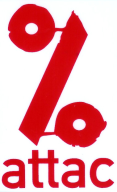 PERIGUEUX-NONTRONContacts : perigueux@attac.orghttp://local.attac.org/attac24/https://www.facebook.com/attac.perigueux.nontron Il s’agit tout simplementde se réapproprierensemblel’avenir de notre monde